Publicado en España el 27/04/2018 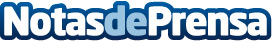 Aspy Prevención: Los nuevos cambios en EPI afectan a la protección contra agentes biológicos, calor y ruidoEl nuevo Reglamento de Equipos de Protección Individual también define las responsabilidades de toda la cadena interviniente. El Reglamento UE 2016/425 entró en vigor el pasado 21 de abril anulando la anterior Directiva Europea sobre EPIsDatos de contacto:Press Corporate ComNota de prensa publicada en: https://www.notasdeprensa.es/aspy-prevencion-los-nuevos-cambios-en-epi Categorias: Nacional Seguros Recursos humanos Otras Industrias Biología http://www.notasdeprensa.es